Додаток 1								до рішення виконавчого комітету 									Миргородської міської ради 									від 15 лютого 2023 року № 43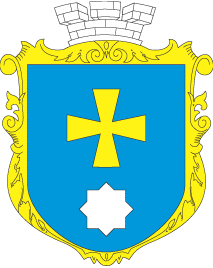 МИРГОРОДСЬКА МІСЬКА РАДАВИКОНАВЧИЙ КОМІТЕТМИРГОРОДСЬКА МІСЬКА РАДАВИКОНАВЧИЙ КОМІТЕТІнформаційна картаВзяття на облік осіб, які постраждали внаслідок Чорнобильської катастрофи, для забезпечення санаторно-курортним лікуванням, шляхом надання грошової допомоги для компенсації вартості путівок через безготівкове перерахування санаторно-курортним закладам та закладам відпочинкуІК-21/411.Орган, що надає послугуУправління соціального захисту населення Миргородської міської ради2.Місце подання документів та отримання результату послугиВідділ «Центр надання адміністративних послуг» виконавчого комітету Миргородської міської ради вул. Гоголя,171/1,  тел/факс (05355) 5-03-18http://myrgorod.pl.uae-mail: cnap_mirgorod@ukr.netВіддалене робоче  місце відділу «Центр надання адміністративних послуг» виконавчого комітету Миргородської міської радивул. Гоголя,92,   понеділок  - четвер з 8.00 до 17.00п’ятниця з 8.00 до 15.45перерва з 12.00 до 12.45Управління соціального захисту населення Миргородської міської радивул.Гоголя,92, тел./факс (05355)5-32-81e-mail: uszn1632@adm-pl.gov.uaпонеділок  - четвер з 8.00 до 17.00п’ятниця з 8.00 до 15.45перерва з 12.00 до 12.453.Перелік документів, необхідних для надання послуги та вимоги до них Для взяття на облік для забезпечення путівкою  громадянин, віднесений до категорії 1 (особа з інвалідністю з числа учасників ліквідації наслідків аварії на Чорнобильській АЕС та потерпілих від Чорнобильської катастрофи (статті 10, 11 і частина третя статті 12 Закону України „Про статус і соціальний захист громадян, які постраждали внаслідок Чорнобильської катастрофи”), щодо яких встановлено причинний зв'язок інвалідності з Чорнобильською катастрофою, хворі внаслідок Чорнобильської катастрофи на променеву хворобу), один із батьків дитини з інвалідністю або особа, яка їх замінює, подають:1) для забезпечення громадянина, віднесеного до категорії 1:заяву про взяття на облік для отримання путівки за формою, затвердженою Мінсоцполітики (далі – заява);довідку для одержання путівки на санаторно-курортне лікування за формою 070/о;копію посвідчення громадянина, віднесеного до категорії 1 (із вкладкою);копію паспорта громадянина України.У разі подання заяви за місцем проживання, відмінним від зареєстрованого, громадянин (крім осіб, які переселилися з тимчасово окупованої території України чи районів проведення антитерористичної операції) додатково подає видану органом соціального захисту населення за зареєстрованим місцем проживання довідку про те, що громадянин, віднесений до категорії 1, не перебуває на обліку для забезпечення путівкою.2) для забезпечення дитини з інвалідністю та одного із батьків або особи, яка їх замінює:заяву;довідку для одержання путівки на санаторно-курортне лікування за формою 070/о;довідку для одержання путівки одним із батьків дитини з інвалідністю або особою, яка їх замінює, на санаторно-курортне лікування за формою 070/о (у разі наявності);копію посвідчення дитини з інвалідністю (із вкладкою);копію посвідчення громадянина, віднесеного до категорії 1 (із вкладкою), у разі наявності такого у одного з батьків дитини з інвалідністю або особи, яка їх замінює;копію свідоцтва про народження або копію паспорта дитини з інвалідністю;копію паспорта одного з батьків дитини з інвалідністю або особи, яка їх замінює;довідку про склад сім’ї або зареєстрованих у житловому приміщенні / будинку осіб.У разі подання заяви за місцем проживання дитини з інвалідністю (крім дітей, які переселилися з тимчасово окупованої території України чи районів проведення антитерористичної операції), відмінним від зареєстрованого, одним із батьків дитини з інвалідністю або особою, яка їх замінює, додатково подається довідка органу соціального захисту населення за зареєстрованим місцем проживання дитини з інвалідністю про те, що вона не перебуває на обліку для забезпечення путівкою.Під час подання копій документів, передбачених цим пунктом, пред’являються оригінали зазначених документівКопії документів завіряються посадовою особою управління соціального захисту населення або центру надання адміністративних послуг, яка/який прийняв  заяву4. Оплата Безоплатно 5.Термін виконанняНе пізніше 10 днів після надходження заяви із всіма необхідними документами6.Спосіб подання документівЗаява та документи, необхідні для взяття на облік для забезпечення санаторно-курортним лікуванням (путівками) громадян, які постраждали внаслідок Чорнобильської катастрофи, подаються особою суб’єкту надання адміністративної послуги:через уповноважених осіб виконавчого органу сільської, селищної, міської ради відповідної територіальної громади; посадових осіб центру надання адміністративних послуг;поштою або в електронній формі через офіційний веб-сайт Мінсоцполітики або інтегровані з ним інформаційні системи органів виконавчої влади та органів місцевого самоврядування, або Єдиний державний веб-портал електронних послуг (у разі технічної можливості)7.Перелік підстав для відмови у наданні адміністративної послуги1 Подання документів до заяви не в повному обсязі; заява подана особою, яка не має права на взяття на облік для забезпечення санаторно-курортним лікуванням. 8.Результат надання адміністративної послугиповідомлення про взяття на облік9Способи отримання відповіді (результату)Особисто, за пред’явленням документів, що посвідчують особу.10.Акти законодавства, що регулюють порядок та умови надання адміністративної послуги Закон України „Про статус і соціальний захист громадян, які постраждали внаслідок Чорнобильської катастрофи”  від 28.02.1991 № 796-ХІІПостанова Кабінету Міністрів України від 20.09.2005 № 936 „Про затвердження Порядку використання коштів державного бюджету для виконання програм, пов’язаних із соціальним захистом громадян, які постраждали внаслідок Чорнобильської катастрофи”; постанова Кабінету Міністрів України від 23.11.2016 № 854 „Деякі питання санаторно-курортного лікування та відпочинку громадян, які постраждали внаслідок Чорнобильської катастрофи”; Постанова Кабінету Міністрів України від 08.11.2017 № 838 „Про розмір середньої вартості путівки для виплати грошової компенсації замість путівки громадянам, які постраждали внаслідок Чорнобильської катастрофи”; Постанова Кабінету Міністрів України від 06.06.2018 № 446 „Про внесення змін до Порядку надання щорічної грошової допомоги для компенсації вартості путівок санаторно-курортним закладам та закладам відпочинку, здійснення доплат за рахунок власних коштів, виплати грошової компенсації громадянам, які постраждали внаслідок Чорнобильської катастрофи”; Постанова Кабінету Міністрів України від 28.10.2020 № 1035 „Про внесення змін до деяких постанов Кабінету Міністрів України”; постанова Кабінету Міністрів України Про встановлення розміру грошової допомоги для компенсації вартості путівок санаторно-курортним закладам і закладам оздоровлення та відпочинку на відповідний рікНаказ Міністерства соціальної політики України від 22.01.2018  № 73 „Про затвердження форм документів щодо забезпечення структурними підрозділами з питань соціального захисту населення санаторно-курортним лікуванням осіб пільгових категорій”, зареєстрований в Міністерстві юстиції України 13.02.2018 за № 163/31615; Наказ Міністерства соціальної політики України від 24.05.2017 № 868 „Про затвердження переліку базових послуг, які входять до вартості путівки”, зареєстрований  в Міністерстві юстиції України 15.06.2017 за № 43/30611; Наказ Міністерства охорони здоров’я України від 06.02.2008  № 56 „Про затвердження клінічних протоколів санаторно-курортного лікування в санаторно-курортних закладах (крім туберкульозного профілю) для дорослого населення”